Let’s Get Together...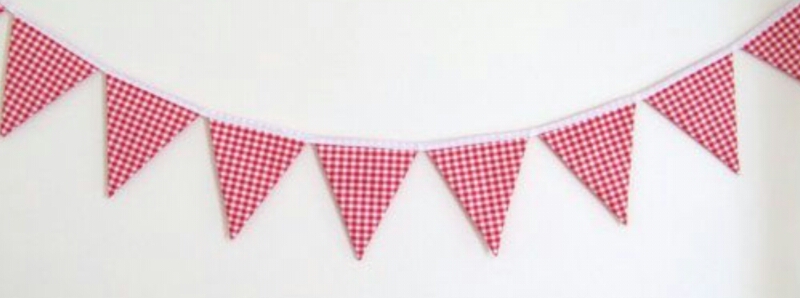 Tuesday 11 June 2019 10 – 12 & 2 – 4Wednesday 12 June 201910 – 12 & 2 – 4** FREE REFRESHMENTS  **MEET UP FOR A CHAT AND A CUPPASPEAK TO HEALTH PROFESSIONALS INFORMALLY NO APPOINTMENTS NEEDED☆  Watch our Waiting Area noticeboard for details ☆COME AND JOIN US!PRINCES PARK HEALTH CENTRE, WARTLING ROAD, EASTBOURNE